Current IssueVol 5 No 10 (2020): JurnalIlmu Pendidikan dan Ekonomi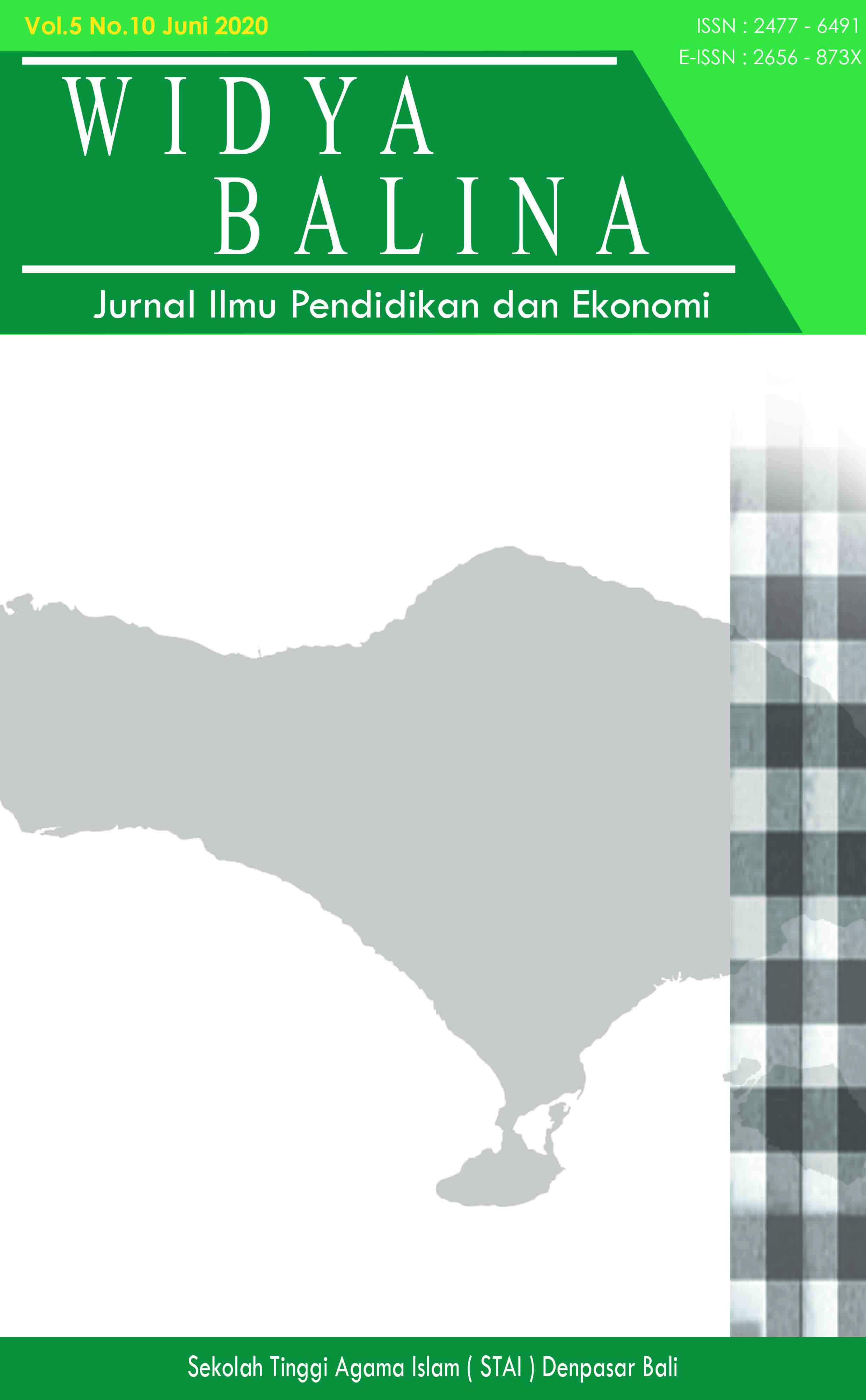 E-ISSN : 2656-873XPublished: 2020-12-28ArticlesPeran Lembaga Keuangan Syariah Terhadap UMKM yang TerdampakPandemi COVID 19 di IndonesiaKusjuniatiKusjuniati1- 11 PDFPenggunaan Video Pembelajaran dan DiskusiMelalui Telegram GrupdalamPembelajaran Daring Masa Pandemi COVID 19 di Madrasah Aliyah Al-Amin Tabanan Tahun Pelajaran 2020/2021HarisNursyah Arifin12 – 24 PDFAnalisis Kinerja Sosial Perbankan Syariah di Indonesia (StudiKasus pada Bank Syariah Mandiri, Bank Mega Syariah, dan Bank Muamalat Indonesia)FeriIrawan25 – 34 PDFPengaruhDiklatTerhadapKompetensi Guru Pendidikan Agama Islam di Provinsi BantenAnis Fauzi, AzznAlamIslami35 – 55 PDFPenerapanPembelajaranKontekstualTematikuntukMeningkatkanPartisipasi dan Hasil BelajarSiswa Kelas X IPS MA RaudlotulHuffadz Kediri Tabanan Semester II Tahun Pelajaran 2015-2016SyarofNursyah Ismail56 – 70 PDFView All IssuesIndexed by: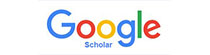 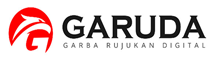 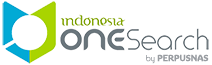 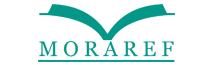 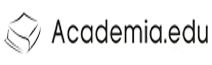 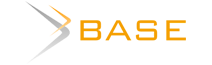 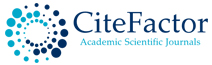 
Journal WidyaBalina by STAI Denpasar Bali is licensed under a Creative Commons Attribution 4.0 International License.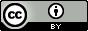 WidyaBalina | JurnalIlmu Pendidikan dan Ekonomiadalahjurnal yang dikelola oleh Sekolah Tinggi Agma Islam ( STAI ) Denpasar Bali. STAI Denpasar Bali
JlAngsoka Cargo Permai I No 12 Ubung Denpasar Bali
Email : journal@staidenpasar.ac.id | Telp : 085100684868Principal ContactImam MuhayatDrs., MA.STAI Denpasar BaliPhone089521063420imammuhayat2013@gmai.comSupport ContactRizkiAnomRaharjo, S.KomPhone081999081808rizki@staidenpasar.ac.id